СМІДИНСЬКА СІЛЬСЬКА РАДАСТАРОВИЖІВСЬКИЙ РАЙОН ВОЛИНСЬКА ОБЛАСТЬСЬОМЕ  СКЛИКАННЯРІШЕННЯ 3 жовтня 2019року                                                                                    № 47/1                                                        Про затвердження порядку денного позачергової  сорок сьомої сесії сільської  ради          Відповідно до пункту 14 статті 46 Закону України ,,Про місцеве самоврядування в Україні”,  сільська  рада ВИРІШИЛА:1.Затвердити для розгляду на почерговій сорок сьомій  сесії сільської ради сьомого скликання такий порядок денний:1.Про затвердження порядку денного позачергової  сорок сьомої сесії сільської ради.2. Про внесення змін до рішення сільської ради №40/21 від 22.12.2018 року «Про   бюджет об'єднаної територіальної громади на 2019 рік»Інформує  начальник відділу - фінансист  Голуб Л.С.  3. Про затвердження проекту із землеустрою щодо встановлення (відновлення) меж земельних ділянок в натурі (на місцевості) ТзОВ «Голден Беррі» Інформує Коржан М.М. – головний спеціаліст з організації роботи із земельних відносин, екологічної безпеки, земельного кадастру4. Про затвердження технічної документації із землеустрою щодо встановлення (відновлення ) меж земельних ділянок в натурі (на місцевості) в оренду  для ведення товарного сільськогосподарського виробництва ТзОВ «ГОЛДЕН БЕРРІ»Інформує Коржан М.М. – головний спеціаліст з організації роботи із земельних відносин, екологічної безпеки, земельного кадастру5. Про затвердження технічної документації із землеустрою щодо встановлення (відновлення ) меж земельних ділянок в натурі (на місцевості) в оренду  для ведення товарного сільськогосподарського виробництва ТзОВ «ГОЛДЕН БЕРРІ»Інформує Коржан М.М. – головний спеціаліст з організації роботи із земельних відносин, екологічної безпеки, земельного кадастру6 Про затвердження технічної документації із землеустрою щодо встановлення (відновлення ) меж земельних ділянок в натурі (на місцевості) в оренду  для ведення товарного сільськогосподарського виробництва ТзОВ «ГОЛДЕН БЕРРІ»Інформує Коржан М.М. – головний спеціаліст з організації роботи із земельних відносин, екологічної безпеки, земельного кадастру7. Про затвердження технічної документації із землеустрою щодо встановлення (відновлення ) меж земельних ділянок в натурі (на місцевості) в оренду  для ведення товарного сільськогосподарського виробництва ТзОВ «ГОЛДЕН БЕРРІ»Інформує Коржан М.М. – головний спеціаліст з організації роботи із земельних відносин, екологічної безпеки, земельного кадастру8. Про затвердження технічної документації із землеустрою щодо встановлення (відновлення ) меж земельних ділянок в натурі (на місцевості) в оренду  для ведення товарного сільськогосподарського виробництва ТзОВ «ГОЛДЕН БЕРРІ»Інформує Коржан М.М. – головний спеціаліст з організації роботи із земельних відносин, екологічної безпеки, земельного кадастру9. Про затвердження технічної документації із землеустрою щодо встановлення (відновлення ) меж земельних ділянок в натурі (на місцевості) в оренду  для ведення товарного сільськогосподарського виробництва ТзОВ «ГОЛДЕН БЕРРІ»Інформує Коржан М.М. – головний спеціаліст з організації роботи із земельних відносин, екологічної безпеки, земельного кадастру10. Про затвердження технічної документації із землеустрою щодо встановлення (відновлення ) меж земельних ділянок в натурі (на місцевості) в оренду  для ведення товарного сільськогосподарського виробництва ТзОВ «ГОЛДЕН БЕРРІ»Інформує Коржан М.М. – головний спеціаліст з організації роботи із земельних відносин, екологічної безпеки, земельного кадастру11. Про затвердження технічної документації із землеустрою щодо встановлення (відновлення ) меж земельних ділянок в натурі (на місцевості) в оренду  для ведення товарного сільськогосподарського виробництва ТзОВ «ГОЛДЕН БЕРРІ»Інформує Коржан М.М. – головний спеціаліст з організації роботи із земельних відносин, екологічної безпеки, земельного кадастру12. Про затвердження технічної документації із землеустрою щодо встановлення (відновлення ) меж земельних ділянок в натурі (на місцевості) в оренду  для ведення товарного сільськогосподарського виробництва ТзОВ «ГОЛДЕН БЕРРІ»Інформує Коржан М.М. – головний спеціаліст з організації роботи із земельних відносин, екологічної безпеки, земельного кадастру13. Про затвердження технічної документації із землеустрою щодо встановлення (відновлення ) меж земельних ділянок в натурі (на місцевості) в оренду  для ведення товарного сільськогосподарського виробництва ТзОВ «ГОЛДЕН БЕРРІ»Інформує Коржан М.М. – головний спеціаліст з організації роботи із земельних відносин, екологічної безпеки, земельного кадастру14. Про затвердження технічної документації із землеустрою щодо встановлення (відновлення ) меж земельних ділянок в натурі (на місцевості) в оренду  для ведення товарного сільськогосподарського виробництва ТзОВ «ГОЛДЕН БЕРРІ»Інформує Коржан М.М. – головний спеціаліст з організації роботи із земельних відносин, екологічної безпеки, земельного кадастру15. Про затвердження технічної документації із землеустрою щодо встановлення (відновлення ) меж земельних ділянок в натурі (на місцевості) в оренду  для ведення товарного сільськогосподарського виробництва ТзОВ «ГОЛДЕН БЕРРІ»Інформує Коржан М.М. – головний спеціаліст з організації роботи із земельних відносин, екологічної безпеки, земельного кадастру16. Про затвердження технічної документації із землеустрою щодо встановлення (відновлення ) меж земельних ділянок в натурі (на місцевості) в оренду  для ведення товарного сільськогосподарського виробництва ТзОВ «ГОЛДЕН БЕРРІ»Інформує Коржан М.М. – головний спеціаліст з організації роботи із земельних відносин, екологічної безпеки, земельного кадастру17. Про затвердження технічної документації із землеустрою щодо встановлення (відновлення ) меж земельних ділянок в натурі (на місцевості) в оренду  для ведення товарного сільськогосподарського виробництва ТзОВ «ГОЛДЕН БЕРРІ»Інформує Коржан М.М. – головний спеціаліст з організації роботи із земельних відносин, екологічної безпеки, земельного кадастру18.Про затвердження технічної документації із землеустрою  щодо встановлення (відновлення ) меж земельної ділянки в натурі ( на місцевості) власнику сертифікату на право на земельну частку пай Барилюк Вірі Іванівні.Інформує Коржан М.М. – головний спеціаліст з організації роботи із земельних відносин, екологічної безпеки, земельного кадастру19. Про надання дозволу на розробку проекту землеустрою щодо відведення земельної ділянки Дарчику Тарасу ПетровичуІнформує Коржан М.М. – головний спеціаліст з організації роботи із земельних відносин, екологічної безпеки, земельного кадастру20. Про надання дозволу на розробку проекту землеустрою щодо відведення земельної ділянки Ничипорук Ларисі МиколаївніІнформує Коржан М.М. – головний спеціаліст з організації роботи із земельних відносин, екологічної безпеки, земельного кадастру21. Про надання дозволу на розробку технічної документації із землеустрою щодо встановлення (відновлення) меж земельних ділянок  в натурі (на місцевості)  на земельну частку (пай)Западинець Вірі Степанівні.Інформує Коржан М.М. – головний спеціаліст з організації роботи із земельних відносин, екологічної безпеки, земельного кадастру22.Про надання дозволу на розробку проекту землеустрою щодо відведення земельної ділянки для будівництва та обслуговування житлового будинку господарських будівель і споруд Андросюку Олегу Сергійовичу.Інформує Коржан М.М. – головний спеціаліст з організації роботи із земельних відносин, екологічної безпеки, земельного кадастру23. Про надання дозволу на виготовлення технічної документації  із землеустрою  щодо  поділу    земельної  ділянки  комунальної власності . Інформує Коржан М.М. – головний спеціаліст з організації роботи із земельних відносин, екологічної безпеки, земельного кадастру24. Про надання дозволу на розробку проекту землеустрою щодо відведення земельної ділянки для ведення особистого селянського господарства Книшу Олександру Леонідовичу.Інформує Коржан М.М. – головний спеціаліст з організації роботи із земельних відносин, екологічної безпеки, земельного кадастру25. Про внесення змін до рішення сільської  ради від 24.06.2019 року №44/12 Про упорядкування структури виконавчих органів ради, загальної чисельності апарату ради та її виконавчих органів, штатного розпису.Інформує Гороцюк В.П.- начальник відділу. Секретар сільської ради                                                              В.М.Паридубець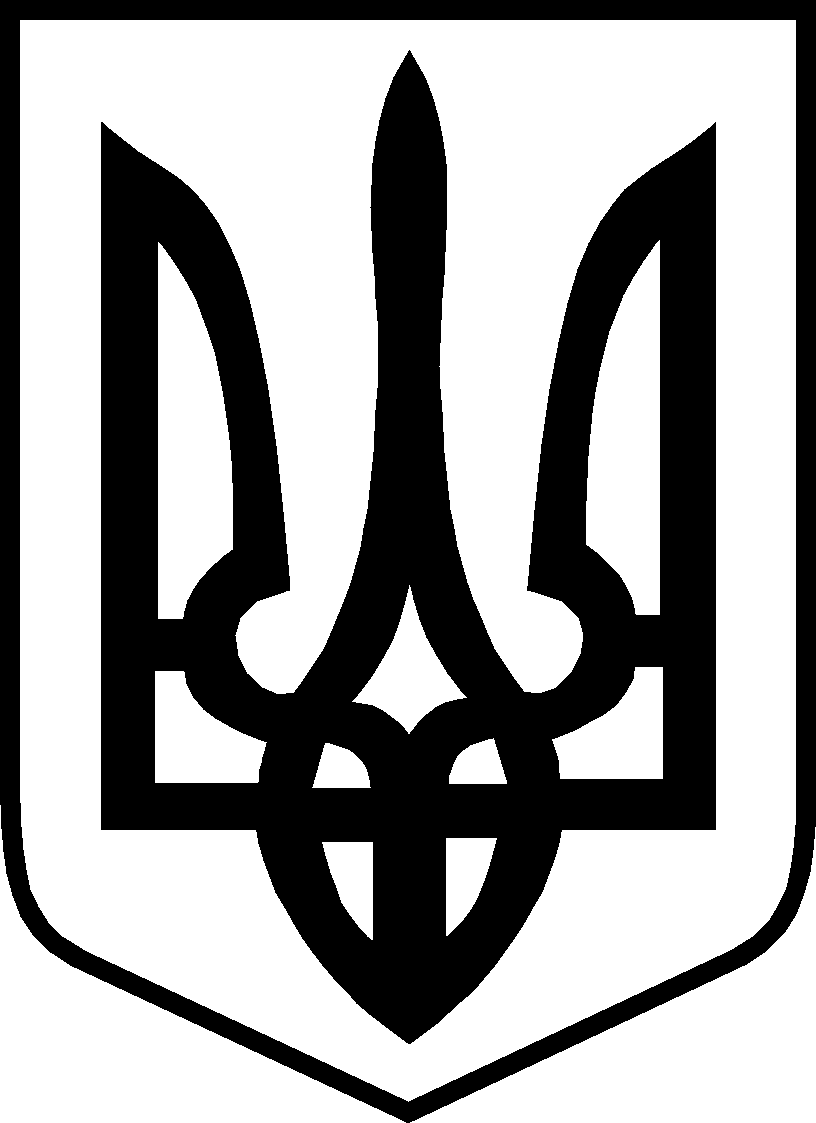 